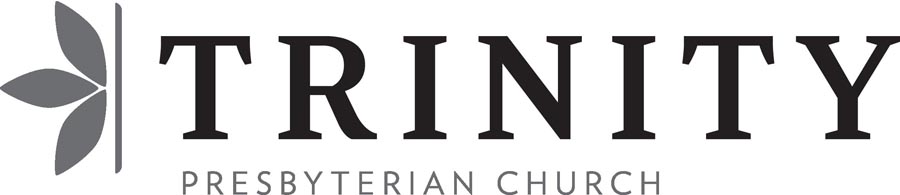 Trinity Fellows Program Application 

Attention: Dennis Doran, DirectorTrinity Presbyterian Church (PCA) P.O. Box 5102, Charlottesville, VA 22905 Cell: 434-825-9866Email: fellows@trinitycville.org Web: fellows.trinitycville.orgPlease note: If you have any questions regarding the application, contact the Director of the Trinity Fellows Program, Dennis Doran, using the information above. Email the application to Dennis Doran at fellows@trinitycville.org. 1) Personal Information FULL NAME: DATE OF APPLICATION: GENDER:  Male 	Female (please underline and make BOLD to indicate)AGE and DATE OF BIRTH: CURRENT ADDRESS: HOME ADDRESS:PRIMARY EMAIL ADDRESS: Please provide a SECONDARY EMAIL ADDRESS (e.g., Gmail): CELL PHONE NUMBER: HOME PHONE NUMBER: HOME CHURCH and COLLEGE CHURCH:HOME TOWN:HIGH SCHOOL(S): DENOMINATIONAL AFFILIATION: *(Optional) PARENT(S)’ NAME(S), ADDRESS(ES), and PHONE(S): *to be used in case of emergencyARE YOU A U.S. CITIZEN OR LAWFUL PERMANENT RESIDENT ALIEN? HOW DID YOU LEARN ABOUT THE TRINITY FELLOWS PROGRAM? WHAT IS THE NAME OF THE PERSON WHO TOLD YOU ABOUT IT?

2) EducationNAME OF UNIVERSITY: MAJOR:  GPA: YEAR ENTERED: EXPECTED GRADUATION DATE: PLEASE LIST ALL OTHER UNIVERSITIES YOU HAVE ATTENDED, INCLUDING LOCATION, YEARS ATTENDED, AND MAJOR: 3) Personal Answers We are looking for “quality over quantity”; be thorough but succinct. We want you to enjoy this spiritual exercise and discipline of getting to know yourself and learning to tell your story. You should answer each question in the spirit and wisdom of the following quote: 

Every person, therefore, on coming to the knowledge of himself [herself], is not only urged to seek God, but is also led as by the hand to find Him. – John CalvinPlease read through the entire application before answering the questions. Briefly describe the following:1. Your faith, church background, and testimony. Please be sure to include the major turning points in your life and walk with the Lord.2. Your relationship with your parent(s) and any siblings.3. Your overall career goals and other life goals. 4. How would other people describe your work ethic, emotional maturity, and personal habits? Please include your Myers-Briggs, DISC, StrengthsFinder, etc., personality type as well if you know it.6.  Give us a history of your service to others in your community, church, at home, and with those who know you well. How do these examples portray an attitude of humility and service? 7. Cite two books, other than the Bible, that have had an impact on your thinking and your life, and describe how they have done so.  8. Describe two role models, mentors, or heroes, and what characteristics of theirs you would like to imitate. 9.What cross-cultural or international experiences have you had, and how have they impacted you? 10. Describe any experiences you have had working with young people (children, teenagers, or in student ministry).  Tell us what you find most difficult and most enjoyable about working with young people. Is there anything that would prevent you from working with children or teenagers in our student ministry? 11. Tell us about a time when you had a significant disagreement with another person, organization, or authority figure. How was the disagreement resolved? (We are looking for examples of personal transparency and teachability, not perfection.)12. In several sentences briefly state your position on and your personal struggles with each of the following: alcohol, drugs, premarital sex, abortion, homosexuality, smoking/tobacco, and pornography. 13. Have you applied to other Fellows programs or other opportunities elsewhere? Why is the Trinity Fellows Program attractive to you, and what you would hope to gain from being a Trinity Fellow? 14. Is there anything else that would be significant for us to know in considering your application? Do you have any special needs or circumstances? 15. Have you ever been convicted of a crime other than a traffic violation? If yes, please explain. 16.  Resume: Please attach a current resume and/or provide some details of your work and volunteer experience (e.g., internships).*Note: When submitting your resume, please keep in mind that we may use this very document to begin searching out professional career jobs that would best fit your skills. As you prepare to enter the professional world, you’ll realize that your resume is one of your most important assets in obtaining the job you desire. It’s vital that your resume communicates why a potential employer would benefit from hiring you. Please make every effort to have your resume reviewed by someone in the Career Services Department at your college/university. Your resume should be as professional and presentable as possible.4) Program Policy Affirmations Please respond to the following questions and list any concerns regarding these policies at this time.1. Are you aware that the Trinity Fellows Program begins in late August and ends June 1, and that all Fellows are required to participate in the entire program?2. The tuition commitment and amounts for each participant in the Trinity Fellows is as follows:
$7,500 for the Fellows program  
 Are you aware that before entering the Program, each Fellow is required to raise money for tuition and is responsible for seeking financial and prayer support from his or her family, friends, and church community in order to meet this commitment? 3. Are you aware that each Fellow is responsible for his/her own car, car insurance, and health insurance? (The Fellows Program is considered a graduate-level program and you may qualify to remain on your parent’s health insurance plan as a student. [Note: The new healthcare regulations say that any child/dependent under age 26 can be covered by their parent’s medical insurance whether they are a student or not.] This same student classification may also enable you to defer your student loans. Please contact the Fellows Program Director for more details.) 4. Are you aware of the following information?  The Trinity Fellows Program has a written policy regarding dating other Fellows of the same Fellows class. This policy asks each Fellow to adhere to a no-dating policy with the other current Fellows within the program. We do this so that dating does not become a distraction to the group and so that Fellows can begin to build deep community in the early months of the program and throughout the entire year. We have found that this creates healthy boundaries and takes the pressure off as men and women begin to build deep friendships. 5) Marketplace and Ecclesial Fellows Each Trinity Fellow is categorized under one of two categories: Marketplace Fellows or Ecclesial Fellows. For descriptions of each focus, see below. (For additional information, please visit our website.) Marketplace and Ecclesial Fellows have a fully integrated experience but distinctive work placements and mentoring components, as well as some curriculum differences. Applicants may apply directly to one of these tracks and can also be considered for both.Marketplace Fellows: work placement within law, business, medicine, etc.The Trinity Marketplace Fellows spend nine months learning to discern how they can use their God-given faith, talents, education, influence, and resources to best steward all the gifts that have been put in their care by our Creator. These men and women learn to better lead and serve in the local church and to have a thoughtful and faithful impact as they play their part in the “restoration of all things” in their vocational pursuits in the marketplace, the academy, and the public square. We desire to equip leaders to love the local church and to play their part in the flourishing of our communities and God’s world. “In nothing has the Church so lost her hold on reality as in her failure to understand and respect the secular vocation. She has allowed work and religion to become separate departments, and is astonished to find that, as a result, the secular work of the world is turned to purely selfish and destructive ends, and that the greater part of the world’s intelligent workers have become irreligious, or at least uninterested in religion. But is it astonishing? How can anyone remain interested in a religion which seems to have no concern with nine-tenths of his life?” —Dorothy SayersEcclesial Fellows: work placement within the churchThe Ecclesial Fellows follow the same objectives as those stated above but with vocational pursuits within the church (e.g., Youth Ministry, Worship Arts/Music, Community & Care/Counseling, Global Missions, etc.). Trinity Ecclesial Fellows come to us seeking discernment and preparation for vocational ministry in the local church, whether it is as a pastor or in some other capacity. Trinity Presbyterian Church contributes to the theological, spiritual, and ministerial formation of Fellows while they contribute to the ministry life of our church. Trinity Presbyterian Church is like a “teaching hospital” that both cares for the daily needs of the sick and broken and does long-term research and mentoring. In preparing practitioners in the field of medicine, it was discovered that studying medical texts alone was not sufficient to train prospective physicians. The most effective means of training and equipping doctors was to work together with practitioners in a hospital setting. Prospective physicians would see real patients under the supervision of experienced physicians, learning the “practice” of medicine. These hospitals have come to be known as “teaching hospitals.” In the same way, seminary and academic studies alone are not sufficient to prepare individuals for a lifetime of vocational ministry in the local church. It is crucial that those preparing for vocational ministry have the opportunity to put what they are learning in the classroom into practice in the context of a living congregation and under the watchful care of an experienced ministry mentor or pastoral mentor. This is the fundamental rationale for Trinity’s Ecclesial Fellows Program. Trinity’s Ecclesial Fellows Program is committed to preparing the next generation of vocational ministers for ministry in the local church and beyond.“The pervasive element in our two-thousand-year pastoral tradition is not someone who ‘gets things done’ but rather the person placed in the community to pay attention and call attention to ‘what is going on right now’ between men and women, with one another and with God—this kingdom of God that is primarily local, relentlessly personal, and prayerful ‘without ceasing.’” —Eugene Peterson
1. Please indicate which of the following you are currently interested in: (Put an [X] to indicate any that currently interest you (you may choose more than one)[    ]   Marketplace Fellows (work placement within law, business, medicine, etc.)[    ]   Ecclesial Fellows (work placement within the church)	[ ] Youth Ministry 	[ ] Worship and Music Arts 	[ ] Community & Care/Counseling	[ ] Global Mission 	[ ] Other:6) Program Expectations
1. WORK PLACEMENT
Specify five vocational fields of interest to be considered for your workplace internship while a Fellow.
 	(1)
 	(2) 
 	(3) 
 	(4) 
 	(5)2. HOST FAMILY
Please tell us about your “ideal” Host Family placement. For example, tell us if you have any pet or food allergies (or other special circumstances) and how you would do living with a family with children vs. “empty-nesters.” 3. MENTOR
Tell us about a time in your life when you were mentored/discipled well and about your “ideal” mentoring relationship. 7) ReferencesPlease list at least five references and try to include the following: a professor, a pastor, a campus ministry or fellowship leader, and at least two employers. If any of your references would like to submit a letter of recommendation directly to the Fellows Director by email, they may do so by emailing Dennis Doran at fellows@trinitycville.org. Reference 1NAMERELATIONSHIPPOSITIONCITY and STATEEMAIL and PHONEReference 2NAMERELATIONSHIPPOSITIONCITY and STATEEMAIL and PHONEReference 3NAMERELATIONSHIPPOSITIONCITY and STATEEMAIL and PHONEReference 4NAMERELATIONSHIPPOSITIONCITY and STATEEMAIL and PHONEReference 5NAMERELATIONSHIPPOSITIONCITY and STATEEMAIL and PHONEPlease email an electronic copy of the application to fellows@trinitycville.org. Though it is not required, you are also welcome to send a signed hard copy of the completed application to:Trinity Presbyterian ChurchAttention: Dennis Doran, Fellows Director                                                                                                                         P.O. Box 5102, Charlottesville, VA 22905If you have any questions, please contact the Trinity Fellows Director, Dennis Doran.(cell: 434-825-9866, email: fellows@trinitycville.org)8) Appendix APPENDIX ATrinity Presbyterian Church Teacher/Leader AgreementIn light of the nature of our task as teachers and leaders in the church of Jesus Christ and in light of Trinity’s affiliation with the Presbyterian Church in America (PCA), we ask that those with ministry leadership roles indicate their agreement to the following statements by signing below:I have committed my life to Jesus Christ and seek to follow Him as my Lord and Savior.I will seek to model before those with whom I work a consistent Christian life characterized by devotion to the Lord Jesus Christ.I willingly submit to the leadership and authority of the Elders and Pastoral Staff of Trinity Presbyterian Church insofar as it bears on my teaching.I will not teach ideas or doctrine which I know to be contrary to Trinity’s doctrinal stance as outlined on the attached page. (Please keep the attached “What We Believe” for your personal files and reference.)Name:Date: APPENDIX BWHAT WE BELIEVE at Trinity Presbyterian Church 
and in the Presbyterian Church in America (PCA) We believe the Bible is the written word of God, inspired by the Holy Spirit and without error in the original manuscripts. The Bible is the revelation of God’s truth and is infallible and authoritative in all matters of faith and practice. We believe in the Holy Trinity. There is one God, who exists eternally in three persons: the Father, the Son, and the Holy Spirit. We believe that all are sinners and totally unable to save themselves from God’s displeasure, except by His mercy. We believe that salvation is by God alone as He sovereignly chooses those He will save. We believe His choice is based on His grace, not on any human individual merit, or foreseen faith. We believe that Jesus Christ is the eternal Son of God, who through His perfect life and sacrificial death atoned for the sins of all who will trust in Him, alone, for salvation. We believe that God is gracious and faithful to His people not simply as individuals but as families in successive generations according to His Covenant promises. We believe that the Holy Spirit indwells God’s people and gives them the strength and wisdom to trust Christ and follow Him. We believe that Jesus will return, bodily and visibly, to judge all mankind and to receive His people to Himself. We believe that all aspects of our lives are to be lived to the glory of God under the Lordship of Jesus Christ. Name: Date: 